                                                                                                                    “Azərbaycan Xəzər Dəniz Gəmiçiliyi”			                       			 	             Qapalı Səhmdar Cəmiyyətinin 					       			              “01”  Dekabr 2016-cı il tarixli		 “216” nömrəli əmri ilə təsdiq edilmişdir.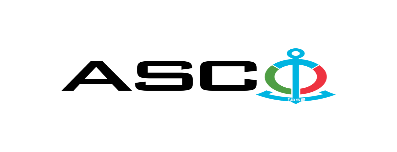 “Azərbaycan Xəzər Dəniz Gəmiçiliyi” Qapalı Səhmdar Cəmiyyətinin ASCO-nun balansında olan gəmilər üçün köməkçi mühərriklərin ehtiyat hissələrinin alınması məqsədilə açıq müsabiqə elan edir:Müsabiqə № AM131/2022(İddiaçı iştirakçının blankında)AÇIQ MÜSABİQƏDƏ İŞTİRAK ETMƏK ÜÇÜNMÜRACİƏT MƏKTUBU___________ şəhəri                                                                                           “__”_______2021-ci il___________№           							                                                                                          ASCO-nun Satınalmalar Komitəsinin Sədricənab C.Mahmudluya,Hazırkı məktubla [iddiaçı podratçının tam adı göstərilir] (nin,nun,nın) ASCO tərəfindən “__________”ın satın alınması ilə əlaqədar elan edilmiş [iddiaçı tərəfindən müsabiqənin nömrəsi daxil edilməlidir]nömrəli açıq  müsabiqədə iştirak niyyətini təsdiq edirik.Eyni zamanda [iddiaçı podratçının tam adı göstərilir] ilə münasibətdə hər hansı ləğv etmə və ya müflislik prosedurunun aparılmadığını, fəaliyyətinin dayandırılmadığını və sözügedən satınalma müsabiqəsində iştirakını qeyri-mümkün edəcək hər hansı bir halın mövcud olmadığını təsdiq edirik. Əlavə olaraq, təminat veririk ki, [iddiaçı podratçının tam adı göstərilir] ASCO-ya aidiyyəti olan şəxs deyildir.Tərəfimizdən təqdim edilən sənədlər və digər məsələlərlə bağlı yaranmış suallarınızı operativ cavablandırmaq üçün əlaqə:Əlaqələndirici şəxs: Əlaqələndirici şəxsin vəzifəsi: Telefon nömrəsi: E-mail: Qoşma: İştirak haqqının ödənilməsi haqqında bank sənədinin əsli – __ vərəq.________________________________                                   _______________________              (səlahiyyətli şəxsin A.A.S)                                         (səlahiyyətli şəxsin imzası)_______________________                (səlahiyyətli şəxsin vəzifəsi )                                                                                                                      M.Y   Texniki suallarla bağlı:   Qədir Hüseynov, Donanmanın texniki istismar xidmətinin hamiyəçi mexanikiTel: +99412 4043700 (daxili 2526)                                                    E-mail: qedir.huseynov@asco.az    Müsabiqədə qalib elan olunan iddiaçı şirkət ilə satınalma müqaviləsi bağlanmamışdan öncə ASCO-nun Satınalmalar qaydalarına uyğun olaraq iddiaçının yoxlanılması həyata keçirilir.     Həmin şirkət bu linkə http://asco.az/sirket/satinalmalar/podratcilarin-elektron-muraciet-formasi/ keçid alıb xüsusi formanı doldurmalı və ya aşağıdakı sənədləri təqdim etməlidir:Şirkətin nizamnaməsi (bütün dəyişikliklər və əlavələrlə birlikdə)Kommersiya hüquqi şəxslərin reyestrindən çıxarışı (son 1ay ərzində verilmiş)Təsisçi hüquqi şəxs olduqda, onun təsisçisi haqqında məlumatVÖEN ŞəhadətnaməsiAudit olunmuş mühasibat uçotu balansı və ya vergi bəyannaməsi (vergi qoyma sistemindən asılı olaraq)/vergi orqanlarından vergi borcunun olmaması haqqında arayışQanuni təmsilçinin şəxsiyyət vəsiqəsiMüəssisənin müvafiq xidmətlərin göstərilməsi/işlərin görülməsi üçün lazımi lisenziyaları (əgər varsa)Qeyd olunan sənədləri təqdim etməyən və ya yoxlamanın nəticəsinə uyğun olaraq müsbət qiymətləndirilməyən şirkətlərlə müqavilə bağlanılmır və müsabiqədən kənarlaşdırılır. Müsabiqədə iştirak etmək üçün təqdim edilməli sənədlər:Müsabiqədə iştirak haqqında müraciət (nümunə əlavə olunur);İştirak haqqının ödənilməsi barədə bank sənədi;Müsabiqə təklifi; Malgöndərənin son 1 ildəki (əgər daha az müddət fəaliyyət göstərirsə, bütün fəaliyyət dövründəki) maliyyə vəziyyəti barədə bank sənədi;Azərbaycan Respublikasında vergilərə və digər icbari ödənişlərə dair yerinə yetirilməsi vaxtı keçmiş öhdəliklərin, habelə son bir il ərzində (fəaliyyətini dayandırdığı müddət nəzərə alınmadan) vergi ödəyicisinin Azərbaycan Respublikasının Vergi Məcəlləsi ilə müəyyən edilmiş vəzifələrinin yerinə yetirilməməsi hallarının mövcud olmaması barədə müvafiq vergi orqanlarından arayış.İlkin mərhələdə müsabiqədə iştirak haqqında müraciət (imzalanmış və möhürlənmiş) və iştirak haqqının ödənilməsi barədə bank sənədi (müsabiqə təklifi istisna olmaqla) ən geci 05 Avqust 2022-ci il, Bakı vaxtı ilə saat 17:00-a qədər Azərbaycan, rus və ya ingilis dillərində “Azərbaycan Xəzər Dəniz Gəmiçiliyi” Qapalı Səhmdar Cəmiyyətinin ( “ASCO” və ya “Satınalan təşkilat”) yerləşdiyi ünvana və ya Əlaqələndirici Şəxsin elektron poçtuna göndərilməlidir, digər sənədlər isə müsabiqə təklifi zərfinin içərisində təqdim edilməlidir. Satın alınması nəzərdə tutulan malların siyahısı (təsviri) əlavə olunur.İştirak haqqının məbləği və Əsas Şərtlər Toplusunun əldə edilməsi:Müsabiqədə iştirak etmək istəyən iddiaçılar aşağıda qeyd olunmuş məbləğdə iştirak haqqını ASCO-nun bank hesabına ödəyib (ödəniş tapşırığında müsabiqə keçirən təşkilatın adı, müsabiqənin predmeti dəqiq göstərilməlidir), ödənişi təsdiq edən sənədi birinci bölmədə müəyyən olunmuş vaxtdan gec olmayaraq ASCO-ya təqdim etməlidir. Bu tələbləri yerinə yetirən iddiaçılar satınalma predmeti üzrə Əsas Şərtlər Toplusunu elektron və ya çap formasında əlaqələndirici şəxsdən elanın IV bölməsində göstərilən tarixədək həftənin istənilən iş günü saat 09:00-dan 18:00-a kimi ala bilərlər.İştirak haqqının məbləği (ƏDV-siz): 100 (yüz) AZN. Iştirak haqqı manat və ya ekvivalent məbləğdə ABŞ dolları və AVRO ilə ödənilə bilər.  Hesab nömrəsi: İştirak haqqı heç bir halda geri qaytarılmır.Müsabiqə təklifinin təminatı :Müsabiqə təklifi üçün təklifin qiymətinin azı 1 (bir) %-i həcmində bank təminatı (bank qarantiyası) tələb olunur. Bank qarantiyasının forması Əsas Şərtlər Toplusunda göstəriləcəkdir. Bank qarantiyalarının əsli müsabiqə zərfində müsabiqə təklifi ilə birlikdə təqdim edilməlidir. Əks təqdirdə Satınalan Təşkilat belə təklifi rədd etmək hüququnu özündə saxlayır. Qarantiyanı vermiş maliyyə təşkilatı Azərbaycan Respublikasında və/və ya beynəlxalq maliyyə əməliyyatlarında qəbul edilən olmalıdır. Satınalan təşkilat etibarlı hesab edilməyən bank qarantiyaları qəbul etməmək hüququnu özündə saxlayır.Satınalma müsabiqəsində iştirak etmək istəyən şəxslər digər növ təminat (akkreditiv, qiymətli kağızlar, satınalan təşkilatın müsabiqəyə dəvət sənədlərində göstərilmiş xüsusi hesabına  pul vəsaitinin köçürülməsi, depozitlər və digər maliyyə aktivləri) təqdim etmək istədikdə, təminat növünün mümkünlüyü barədə Əlaqələndirici Şəxs vasitəsilə əvvəlcədən ASCO-ya sorğu verməlidir və razılıq əldə etməlidir. Müqavilənin yerinə yetirilməsi təminatı satınalma müqaviləsinin qiymətinin 5 (beş) %-i məbləğində tələb olunur.Hazırki satınalma əməliyyatı üzrə Satınalan Təşkilat tərəfindən yalnız malların anbara təhvil verilməsindən sonra ödənişinin yerinə yetirilməsi nəzərdə tutulur, avans ödəniş nəzərdə tutulmamışdır.Müqavilənin icra müddəti:Malların bir dəfəyə yox, tələbat yarandıqca alınması nəzərdə tutulur. Müsabiqə təklifinin təqdim edilməsinin son tarixi və vaxtı:Müsabiqədə iştirak haqqında müraciəti və iştirak haqqının ödənilməsi barədə bank sənədini birinci bölmədə qeyd olunan vaxta qədər təqdim etmiş iştirakçılar, öz müsabiqə təkliflərini bağlı zərfdə (1 əsli və 1 surəti olmaqla) 17 avqust 2022-ci il, Bakı vaxtı ilə saat 16:30-a qədər ASCO-ya təqdim etməlidirlər.Göstərilən tarixdən və vaxtdan sonra təqdim olunan təklif zərfləri açılmadan geri qaytarılacaqdır.Satınalan təşkilatın ünvanı:Azərbaycan Respublikası, Bakı şəhəri, AZ1003 (indeks), Mikayıl Useynov 2, ASCO-nun Satınalmalar Komitəsi.Əlaqələndirici şəxs:Murad MəmmədovASCO-nun Satınalmalar Departameninin aparıcı mütəxəssisiTelefon nömrəsi: +994 12 4043700 (daxili: 1071) Elektron ünvan: Murad.z.Mammadov@asco.az, tender@asco.azHüquqi məsələlər üzrə:Telefon nömrəsi: +994 12 4043700 (daxili: 1262)Elektron ünvan: tender@asco.az Müsabiqə təklif zərflərinin açılışı tarixi, vaxtı və yeri:Zərflərin açılışı 18 avqust 2022-ci il tarixdə, Bakı vaxtı ilə saat 15:00-da baş tutacaqdır.Müsabiqənin qalibi haqqında məlumat:Müsabiqə qalibi haqqında məlumat ASCO-nun rəsmi veb-səhifəsinin “Elanlar” bölməsində yerləşdiriləcəkdir.Müsabiqənin digər şərtləri:İştirakçılar müsabiqə predmeti üzrə minimum 2 (iki) il təcrübəsinə malik olmalıdır və bu barədə sənədlər təqdim edilməlidir.№Malların TəsviriMalların TəsviriKodlaşmaÖlçü vahidiMiqdarıGəmi adı: ŞahdağGəmi adı: ŞahdağGəmi adı: ŞahdağGəmi adı: ŞahdağGəmi adı: ŞahdağGəmi adı: ŞahdağTəyinat yeri: köməkçi mühərriklər Deutz BF6M1015MCTəyinat yeri: köməkçi mühərriklər Deutz BF6M1015MCTəyinat yeri: köməkçi mühərriklər Deutz BF6M1015MCTəyinat yeri: köməkçi mühərriklər Deutz BF6M1015MCTəyinat yeri: köməkçi mühərriklər Deutz BF6M1015MCTəyinat yeri: köməkçi mühərriklər Deutz BF6M1015MC1Sapun Oil separator4262980əd/pcs32O-üzük O-seal1179881əd/pcs63Kipləyici üzük Sealing ring4220025əd/pcs64Dodaqlı kipləyici Rot/Shaft lip seal4225441əd/pcs65Saxlayıcı üzük Stop ring4225955əd/pcs36Dayaq şaybasıThrust washer4224481əd/pcs37AraqatGasket4261959əd/pcs38O-üzük O-seal1212510əd/pcs39O-üzük O-seal1179935əd/pcs310Kipləyici üzük Sealing ring1118658əd/pcs311Kipləyici üzük Sealing ring1118687əd/pcs312Kipləyici üzük Sealing ring1118712əd/pcs313Kipləyici üzük Sealing ring1118748əd/pcs314Kipləyici üzük Sealing ring1118784əd/pcs415İçlikBush4225590əd/pcs316TıxacPlug1182808əd/pcs1217Yastığın içliyiBearing bush4220155əd/pcs218Yastığın içliyiBearing bush4220156əd/pcs619Kompresion üzük Compression ring2403033əd/pcs320Klapan plunjer Adjusting screw 2417647əd/pcs221Qoruyucu klapan Relief valve4220374əd/pcs1222SoploNozzle4260464əd/pcs1223Kipləyici üzük Sealing ring1118688əd/pcs424Kipləyici üzük Sealing ring11187000əd/pcs1225İçlik Bush4200078əd/pcs1226Silindr vtulkası, Dəniz Təsnifat Cəmiyyətinin sertifikatı daxildir.Cylinder liner, Marine IACS Class certificate included 4264462əd/pcs1227O-üzükO-seal1183742əd/pcs2428İçlikThreaded bush1182259əd/pcs829İçlikThreaded bush1182260əd/pcs430Dodaqlı kipləyici Rot.shaft seal4225442əd/pcs231AraqatGasket4264246əd/pcs232Silindr başlığı, Dəniz Təsnifat Cəmiyyətinin sertifikatı daxildir.Cylinder head, Marine IACS Class certificate included 4613130əd/pcs1233Dayaq şaybasıThrust washer2931843əd/pcs434Rama yastığı, Dəniz Təsnifat Cəmiyyətinin sertifikatı daxildir.Big end bearing, Marine IACS Class certificate included 2631410əd/pcs1235Şatun, Dəniz Təsnifat Cəmiyyətinin sertifikatı daxildir.Connecting rod, Marine IACS Class certificate included 4612895əd/pcs336Şatun boltu Big end bolt4143232əd/pcs637Şatunun yuxarı başlığının yastığı, Dəniz Təsnifat Cəmiyyətinin sertifikatı daxildir.Big end bush, Marine IACS Class certificate included 4220157əd/pcs1238Porşen, Dəniz Təsnifat Cəmiyyətinin sertifikatı daxildir.Piston, Marine IACS Class certificate included 4264355əd/pcs339Zeger şaybaCirclip4264350əd/pcs1240Porşen barmağı Piston pin4220556əd/pcs341Porşenin üzük dəsti Set of piston rings4260929əd/pcs1242AraqatGasket 4612890əd/pcs2443AraqatGasket4224392əd/pcs2444AraqatGasket 4612890əd/pcs2445Silindr başlığının araqatı Cyl head gasket4264004əd/pcs446Silindr başlığının araqatı Cyl head gasket4264005əd/pcs447Silindr başlığının araqatı Cyl head gasket4264006əd/pcs448O-üzük O-seal1160537əd/pcs449Kipləyici Sealing ring1118681əd/pcs450AraqatGasket4220257əd/pcs451O-üzük O-seal1183702əd/pcs552Ştanqa itələyiciPush rod4612933əd/pcs353İtələyici klapanValve tappet4260536əd/pcs354Yağ nasosu Oil pressure pump 4265836əd/pcs155O-üzük O-seal1172063əd/pcs256O-üzük O-seal1161019əd/pcs257O-üzük O-seal1180647əd/pcs458O-üzük O-seal1160337əd/pcs459Yağ soyuducusuLubr.oil cooler4268779əd/pcs260Yanacaq nasosuFuel.inj.pump4260675əd/pcs161ForsunkaFuel.injector4264074əd/pcs1262Köməkçi nasosSupply pump2111961əd/pcs263Yüksək təzyiqli yanacaq borusu High pressure pipe4264702əd/pcs164Yüksək təzyiqli yanacaq borusu High pressure pipe4264703əd/pcs165Yüksək təzyiqli yanacaq borusu High pressure pipe4264704əd/pcs166Yüksək təzyiqli yanacaq borusu High pressure pipe4264705əd/pcs267Yüksək təzyiqli yanacaq borusu High pressure pipe4264707əd/pcs368Yüksək təzyiqli yanacaq borusu High pressure pipe4264709əd/pcs469Solenoid klapan Solenoid valve12314176əd/pcs270Təmir dəsti Repair kit2937467əd/pcs271TermostatThermostat4262003əd/pcs272Araqat Gasket 4606878əd/pcs273Turbokompressor, Dəniz Təsnifat Cəmiyyətinin sertifikatı daxildir.Turbocharger, Marine IACS Class certificate included 4260899əd/pcs174Təmir dəsti Repair kit1319949əd/pcs175Hava soyuducusu Charge air cooler4262209əd/pcs276AraqatGasket4222149əd/pcs277Dövredici su nasosu əvəzedici 2931061Coolant pump 2938379əd/pcs278Ön dişli çarxlar qapağı (front end cover) Carrier 4612096əd/pcs2